IYENGAR® YOGA AUDERGHEM, Rue E. Henrard 11, 1160, BruxellesDorka Gero, +32 470 577 539, gdorka@yahoo.co.uk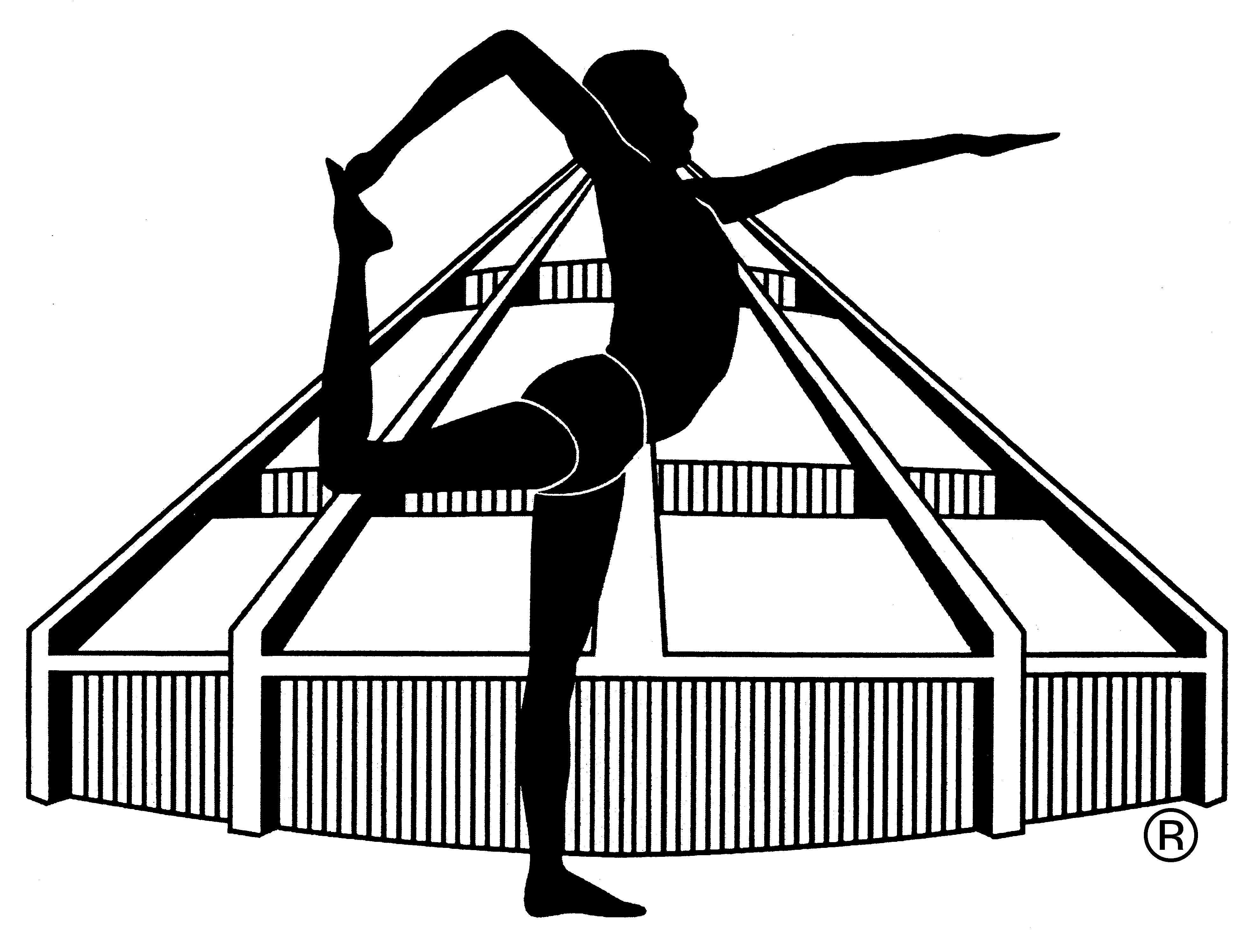 APPLICATION FORM FOR INTENSIVE SUNDAY MORNINGS 2021/2022NAME: ……………………………………………………………………………………………PHONE NUMBER: ……………………………………………………………………………EMAIL ADDRESS: ……………………………………………………………………………Previous Iyengar® yoga practice YES/NO, how many years ……………..Previous practice of other yoga YES/NO, how many years ………………..Experience of inverted postures (headstand, shoulder stand) YES/NOHealth condition (injuries, operations, blood pressure problem, hernia, other) ………………………………………………………………………………………………………Other remark: …………………………………………………………………………………………………………………………………………………………………………………………I register for the following dates (please underline) and pay today the amount of …………euros to the account of Dorka Gero (ING bank account BE93 3770 8036 7567) or in cash.26/09/2021, 2) 24/10/2020, 3) 14/11/2020, 4) 12/12/2020, 5) 23/01/2021, 6) 13/02/2021, 7) 20/03/2021,8) 10/04/2021, 9) 08/05/2021, 10) 12/06/2021Date: ………………………………		Signature: ……………………………….